Te bezorgen aan:		College van burgemeester en schepenen
Centrumlaan 100
9400 NinoveMet dit formulier tekent u beroep aan tegen de beslissing van opname van een gebouw in het leegstandsregister, overeenkomstig het reglement inzake de opname van woningen en gebouwen in het leegstandsregister zoals vastgesteld door de gemeenteraad op 27 maart 2013. Binnen een termijn van dertig dagen, ingaand de dag na deze van de betekening van de beslissing tot opname in het leegstandsregister, kan een zakelijk gerechtigde (eigenaar, vruchtgebruiker, opstal- of erfpachthouder) bij het college van burgemeester en schepenen beroep aantekenen tegen de beslissing tot opname in het leegstandregister. Het beroep wordt betekend per beveiligde zending (aangetekende brief of via afgifte tegen ontvangstbewijs).Zolang de indieningtermijn van dertig dagen niet verstreken is, kan een vervangend beroepschrift ingediend worden, waarbij het eerdere beroepschrift als ingetrokken beschouwd wordt. 

De beroepsinstantie registreert elk inkomend beroepschrift in het leegstandsregister en meldt de ontvangst ervan aan de indiener van het beroepschrift. Het college toetst de ontvankelijkheid van het beroepschrift. Het beroepschrift is alleen onontvankelijk in één van de volgende gevallen:Het beroepschrift is te laat ingediend of niet ingediend; Het beroepschrift gaat niet uit van een zakelijk gerechtigde (eigenaar, vruchtgebruiker, opstal- of erfpachthouder); Het beroepschrift is niet ondertekend. Als het college van burgemeester en schepenen vaststelt dat het beroepschrift onontvankelijk is, deelt het college dat aan de indiener mee met de vermelding dat de procedure als afgehandeld wordt beschouwd.Het college onderzoekt de gegrondheid van de ontvankelijke beroepschriften op basis van stukken als de feiten vatbaar zijn voor directe, eenvoudige vaststelling of op basis van een feitenonderzoek dat uitgevoerd wordt door een met de opsporing van leegstaande gebouwen en woningen belaste ambtenaar. Het beroep wordt geacht ongegrond te zijn als de toegang tot een pand geweigerd of verhinderd wordt voor het feitenonderzoek.Het college doet uitspraak over het beroep en betekent zijn beslissing aan de indiener ervan binnen een termijn van negentig dagen, ingaand de dag na deze van de betekening van het beroepschrift. De uitspraak wordt per beveiligde zending betekend. Als het college het beroep gegrond acht, of nalaat om binnen de termijn, vermeld in het eerste lid, kennis te geven van zijn beslissing, wordt de beslissing tot opname in het leegstandsregister vernietigd. De gemeentelijke administratie zal het gebouw of de woning niet inventariseren als leegstaand. Bovendien kunnen de eerder gedane vaststellingen van de administratieve akte geen aanleiding geven tot een nieuwe beslissing tot opname in het leegstandsregister.Uw contactgegevensGegevens woning / gebouw zoals vermeld in de administratieve akteBeroep/betwisting opname gebouw in leegstandregisterDuid hieronder aan wat van toepassing is en voeg de nodige bewijzen toe:Ondergetekende is geen houder meer van het zakelijk rechtVoeg als bijlage een kopie van de verkoopakteReden (en) van de betwisting van de opname van gebouw in het leegstandregister:Voeg als bijlage één of meer bewijsstukken toe die aantonen dat niet voldaan is aan de vereisten van het reglement inzake opname in het leegstandsregister en van  art. 2.9 - 2-14. van de Vlaamse Codex Wonen van 2021. HandtekeningHandtekening 									Datum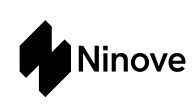 Beroep tegen de opname in het leegstandsregisterNaam: ……………………………………………………………………………………………………………………Naam: ……………………………………………………………………………………………………………………Voornaam: ……………………………………………………………………………………………………………………Voornaam: ……………………………………………………………………………………………………………………Straat : ……………………………………………………Huisnummer: …………………..  Bus:………………………..Postcode: ……………………………………………………Gemeente: …………………………………………………………Telefoonnummer: ……………………………………..………Gsm-nummer:…………………………………………………Email: ……………………………………………………………………………………………………………………Email: ……………………………………………………………………………………………………………………Dossiernummer:………………………………………………………………………………………………Dossiernummer:………………………………………………………………………………………………Dossiernummer:………………………………………………………………………………………………Dossiernummer:………………………………………………………………………………………………Dossiernummer:………………………………………………………………………………………………Straat : ………………………………………………………Straat : ………………………………………………………Huisnummer: ………………………………………………Huisnummer: ………………………………………………Kadastrale liggingAfd: ………………………….Sectie: ……………………….Nr(s): ……………………